Nutrition and Cost Analysis of Fruit PizzaPerformance Objective 8: Canned vs. frozen/freshFresh produce prices from http://www.ams.usda.gov/mnreports/fvwretail.pdf Note the differences in the heat-sensitive vitamin C!Fruit PizzaSugar Cookie Dough:		Topping:			Fruit:1 egg				4 oz. cream cheese		1/2 apple, chopped                                                                                                                                                    1/4 c. butter			1/4 c. powdered sugar	1/2 banana, sliced	1/2 c. sugar			1 tsp. vanilla			1 kiwi, peeled, sliced1/4 c. sour cream		1/4 c. sugar			1 bunch grapes, sliced1/4 tsp. baking soda		1/4 c. whipping cream	1/4 c. mandarine oranges1/8 tsp. salt							1-2 strawberries, sliced1/4 tsp. vanilla1 ¼ c. flour1. Preheat the oven to 375°.2. In the bowl attachment of the KitchenAid mixer, combine the sugar cookie dough ingredients, IN ORDER one by one, beating after each addition, using the flat paddle attachment.  When the dough has been fully mixed, CHECK IT OFF WITH THE TEACHER before moving on.  3.  Roll out the dough on a lightly floured countertop and then lift and place the dough onto a greased pizza pan or cookie sheet.  Your group may choose to make one large fruit pizza, or small individual pizzas.  If your group chooses to make individual fruit pizzas, be sure to bake them all at the same time on the same cookie sheet to make sure they get done in time.     4. Bake for 10 to 12 minutes, or until golden brown.  Do not over-bake.  Remove from the oven and allow to cool.    5. In a SMALL mixing bowl, beat the whipping cream with the handheld electric mixer until thick and stable.  Set aside.  6. In a medium mixing bowl, beat cream cheese with the handheld electric mixer until smooth.  Beat in powdered sugar, sugar and 1 tsp. vanilla.  7.  Add whipped cream to the cream cheese mixture and beat until combined.  8.  Spread the mixture onto the cooled cookie crust.  Wash, peel and slice fruit to your liking.  Arrange fruit on crust.  Cut, serve and enjoy!     Fruit Pizza Dough:Cost per PackageCost per 8 serving recipe (1 pizza pan)Time: Prep + CookingTotals1 egg$2.68 per dozen$0.231/4 c butter(half a stick)$2.89 for 1 lb (four 1/2 cup sticks)$0.371/2 c sugar(100 g)$1.88 for 2 lb (907 g)1 c = 200g$0.211/4 c sour cream(57.5 g)$1.68 for 16 oz. (1 lb. or 454 g)1 c = 230 g$0.221/4 tsp baking soda(1.15 g)$0.58 for 8 oz. (227 g)1 tsp = 4.6 g$0.011/8 tsp salt(0.75 g)$1.12 for 26 oz. (737 g)1 tsp = 6 g$0.011/4 tsp vanilla(1.05 g)$2.16 for 2 oz.(57 g)1 tsp = 4.2 g1 oz = 6 tsp$0.061-1/4 c flour(156.25 g)$2.36 for 5 lb bag (2.268 kg) 1 cup = 125 g $0.17Prep: 5 minutes + 10-12 minutes cooking$1.28Frozen sugar cookie dough$2.50 for 24 cookies—16.5 oz. (468 g)$2.50Use entire package for one crustPrep: about 5 minutes to roll out +10-14 minutes cooking time$2.50Topping:4 oz. cream cheese(113 g)$2.26 for 8 oz. package(226 g)$1.131/4 c powdered sugar(25 g)$2.34 for 2 lb.(907 g)1 c sifted = 100g$0.071 tsp vanilla(4.2 g)$2.16 for 2 oz. (57 g)1 tsp = 4.2 g $0.161/4 c sugar(50 g)$1.88 for 2 lb(907 g)1 c = 200 g$0.111/4 c whipping cream$1.28 for half pint (1 cup)$0.32Prep: 10 min $1.79Cream cheese frosting—canned$1.38 for 16 oz. (454 g)(28 TB—about 1-3/4 cups)$1.38Use entire canMinimal prep time, spreading time abt 3 min$1.38Fruit:1/2 apple, chopped(91 g)1 med apple = 182 g$1.09 per pound (454 g)1 c chopped= 125 g$0.221/2 banana, sliced(59 g)1 medium = 118 g$0.44 per pound (454 g)1 c sliced = 150 g$0.061 kiwi, peeled and sliced$0.45 each(1 fruit = 69g)$0.451 small bunch of grapes, sliced (abt 16 grapes)(1/2 c or 78.4 g)10 grapes = 49g$1.86 per pound (454 g)31 grapes = abt 1 cup (151g)$0.321/4 c mandarin oranges “clementines”(45 g)$4.06 for 2 lb. (907 g)1 fruit = 74 g1 c sections = 180 g$0.211-2 strawberries, sliced(24g)1 medium strawberry = 12 g$2.75 per pound (454 g)1 c sliced = 166g$0.15Prep: 15 minutesTotal wt 366.4g$1.41Sunrise Growers Delicious Fruit SaladStrawberries, peaches, pineapple, and red seedless grapes$8.77 for 48 oz. (1.3608 kg)$2.20Use about 1/4 of the packagePrep: slightly thaw—about 1 min in microwave, or 15 min on counterTotal weight = 340.2g$2.20Canned fruit:Fruit Cocktail: peaches, pears, grapes, pineapples, cherries, light syrup$2.50 for 29 oz. (847g)1 c = 242 g$0.84 Thoroughly drain, use 1/3 of can (about 1 cup)Mandarin Oranges(about 1/2 c or 124.5g)$2.50 for 29 oz. (756g)1 c = 249g$0.42Drain, use about 1/6 of can Minimal prep: about 5 minutes to drain Total weight =366.5g $1.26Fruit Pizza completely from scratchFruit Pizza commercial cookie dough, frosting and frozen fruitEither recipe with commercial canned fruitCost: $4.48 Time: takes about 30 minutes prep time, plus 10-12 minutes cookingCost: $6.08Time:  10 minutes prep including microwave thaw, plus 10-14 minutes cookingScratch Cost: $4.33Time: Save about 15 minutes cutting timeCommercial Cost: $5.14Time: No appreciable time savingsFruit Pizza dough from scratch $1.28Nestle’s  Sugar Cookie Dough $2.50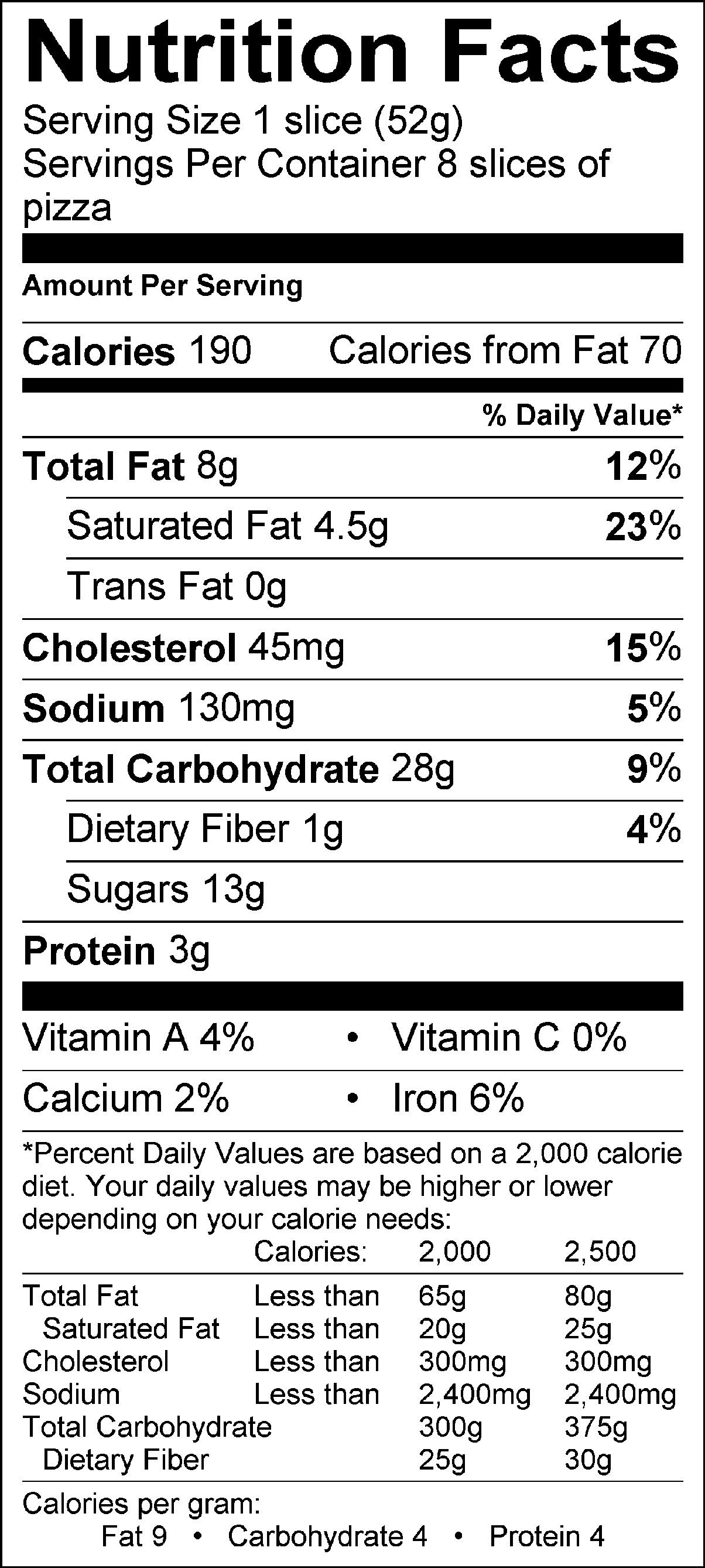 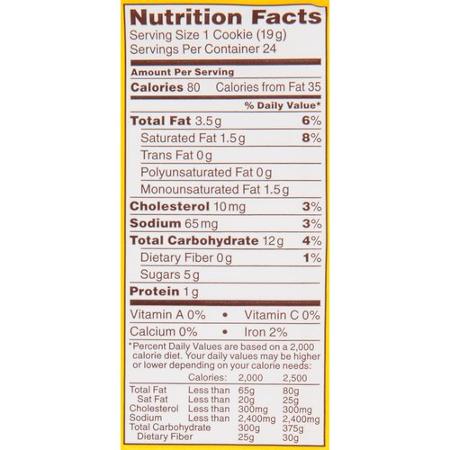 Note: This dough should make pizza cut into 8 slices, that means about 3 cookies per slice. The calories, etc., would triple from the listed amounts.Fruit Pizza Cream Cheese Topping, scratch $1.79Cream Cheese Frosting, ready to spread can $1.38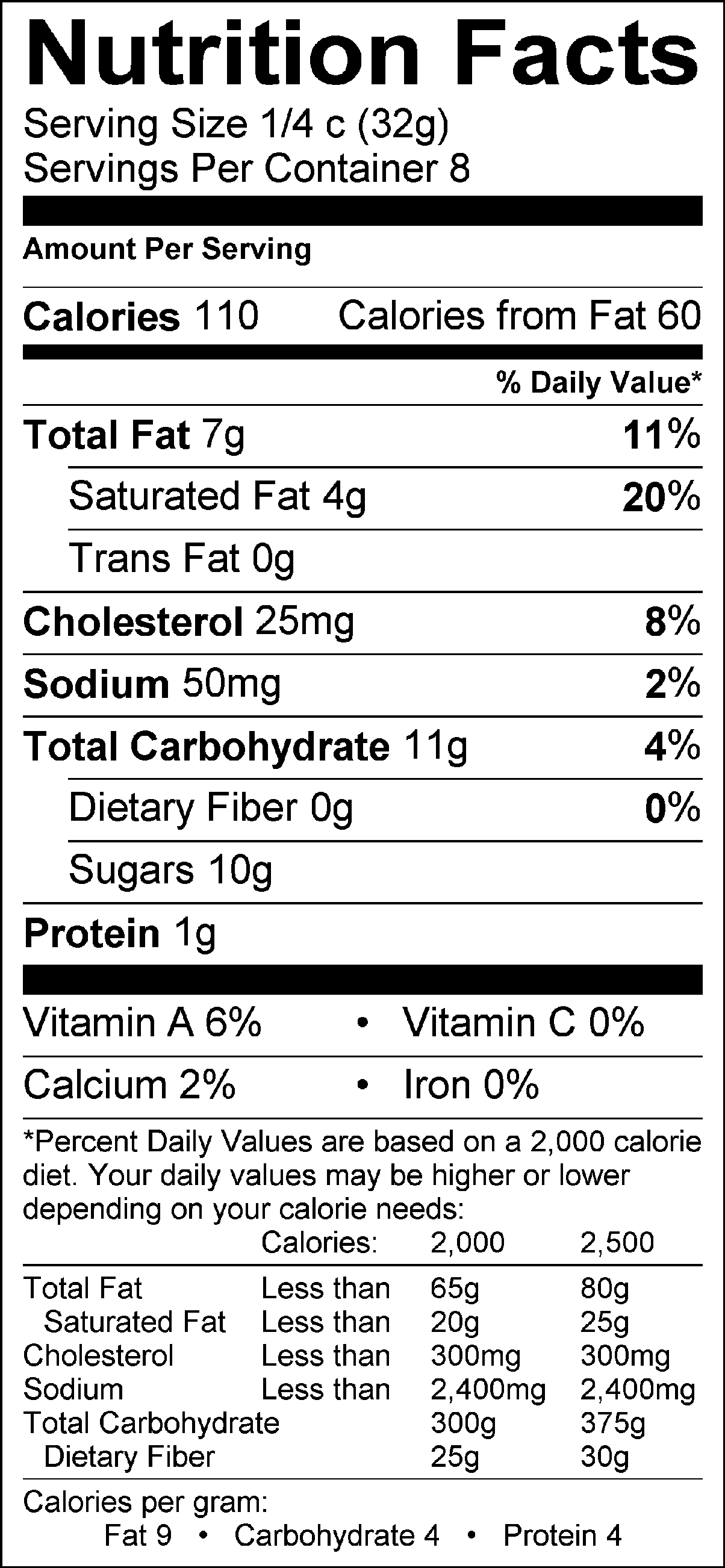 NOTE: The entire can would be used, about 2 cups, just like the scratch frosting. Per piece, the calories, etc.,  would double: figuring 1/4 c per piece is 4 TB of frosting.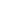 Fresh Fruit Toppings: apple, banana, kiwi, grapes mandarin oranges, strawberries$1.41Frozen Fruit Toppings: Strawberries, peaches, pineapple, and red seedless grapes$2.20Canned Fruit Toppings: peaches, pears, grapes, pineapples, cherries, mandarin oranges$1.26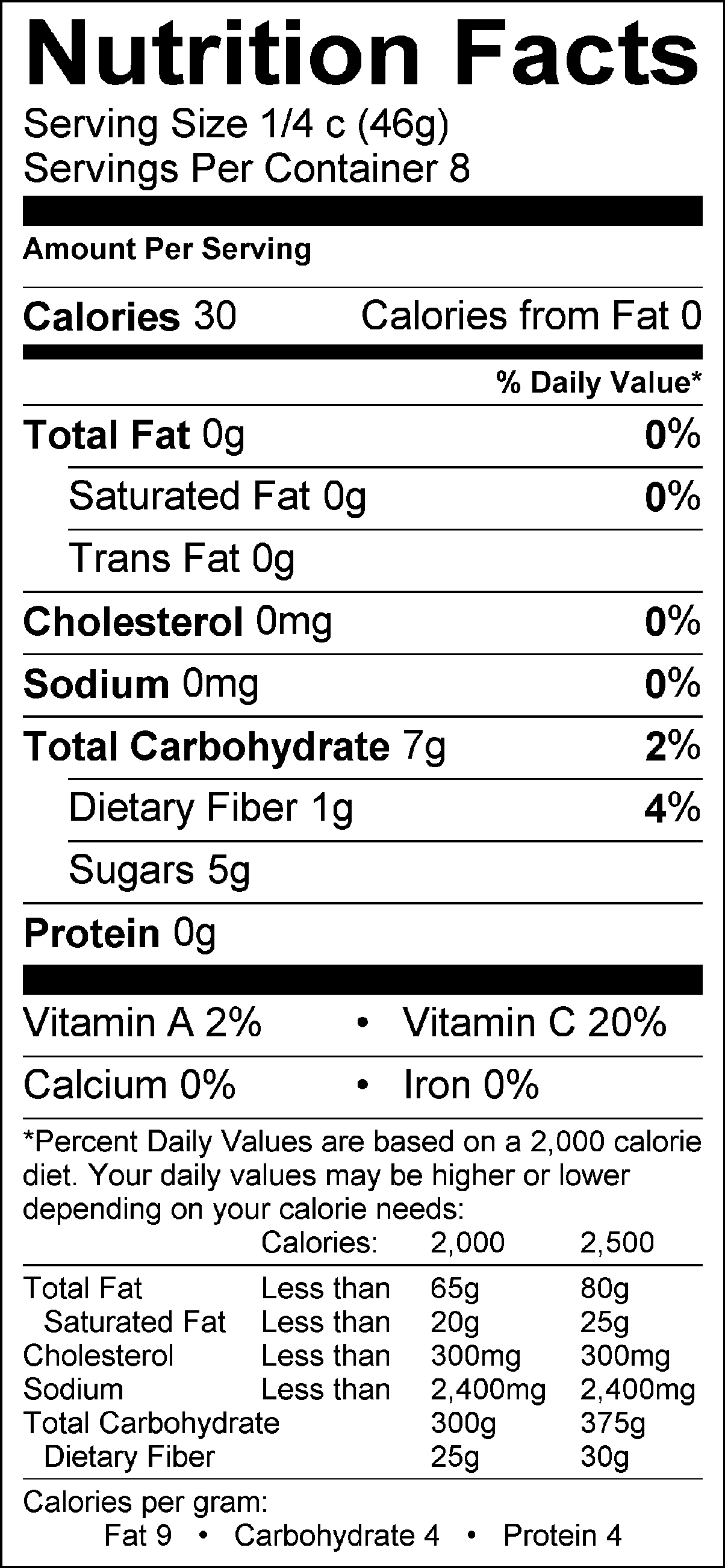 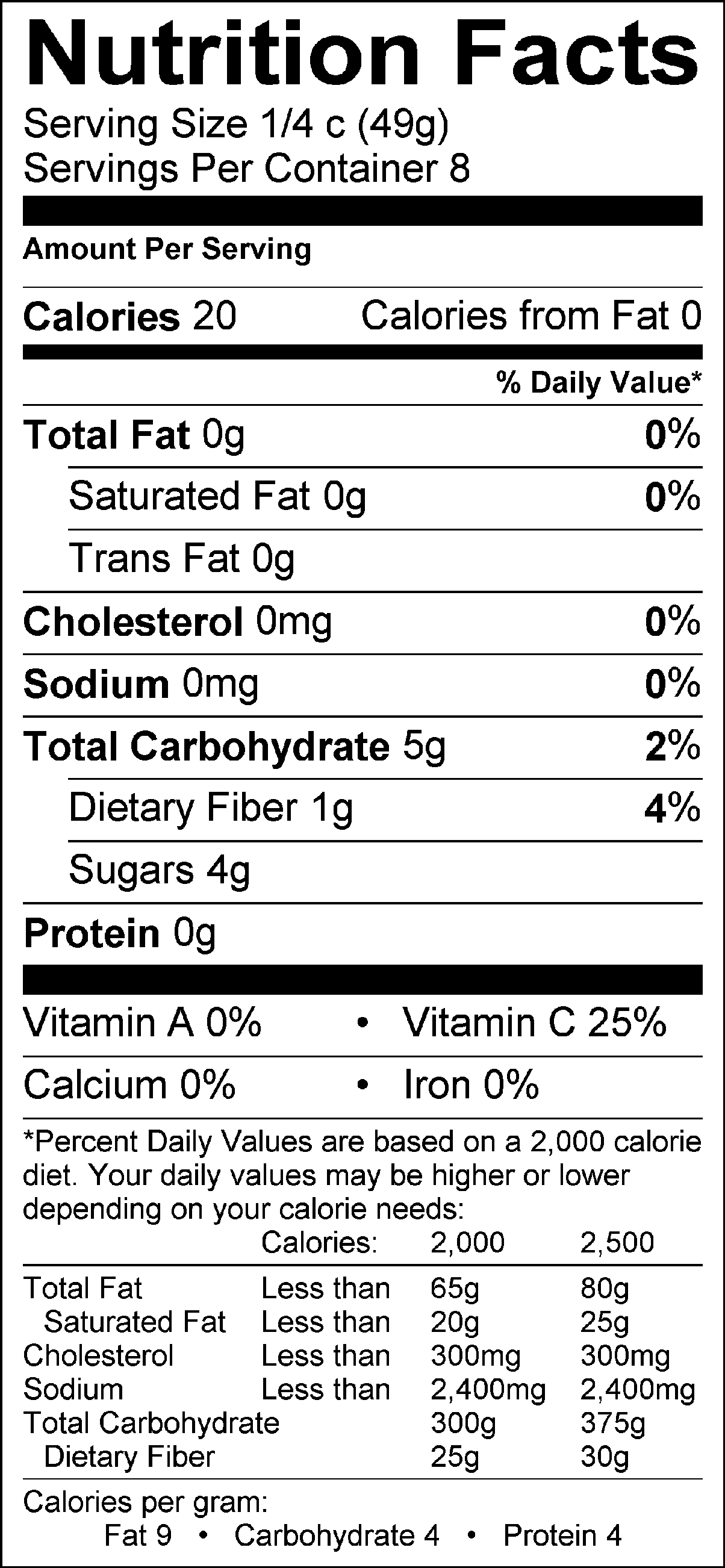 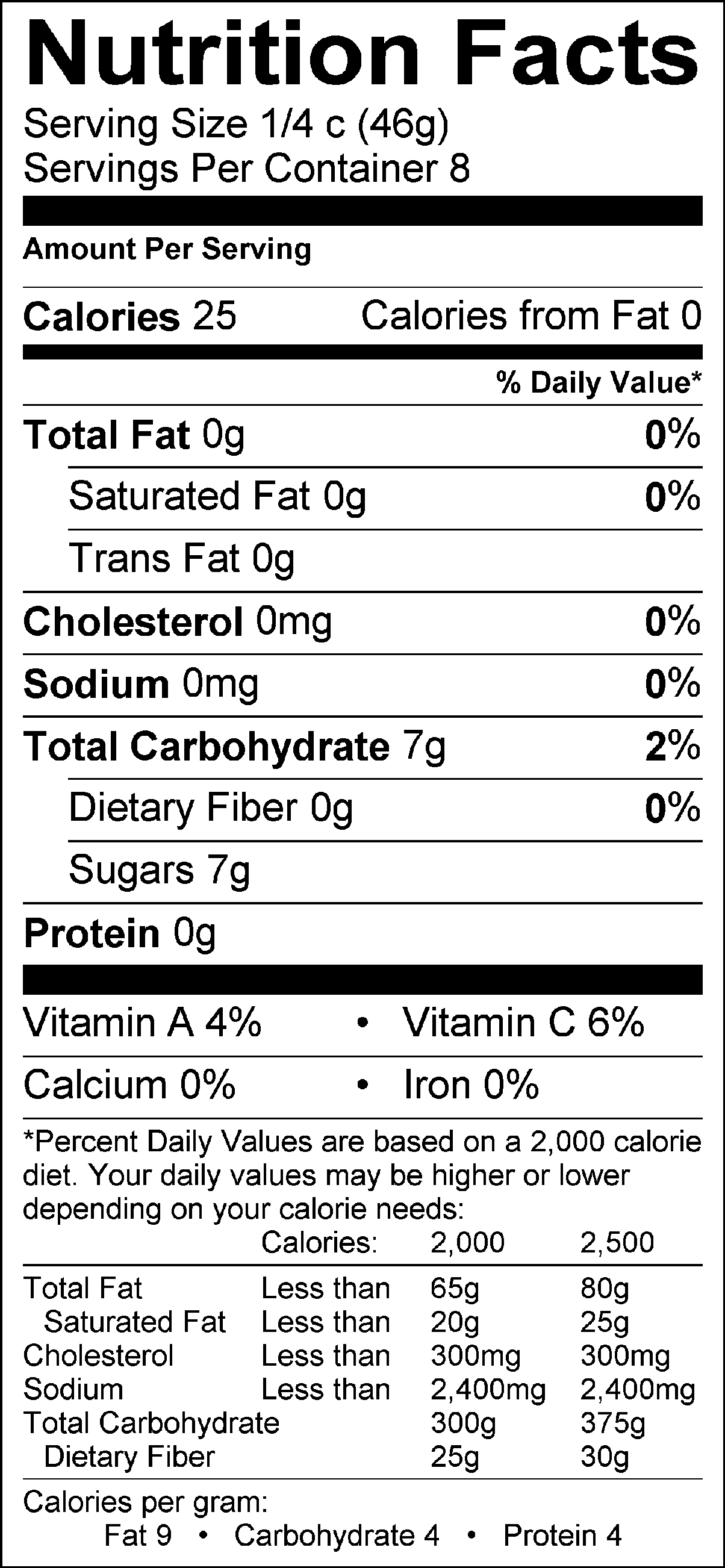 